																	KINGDOM	PHYLUM																FUNGI	ZYGOMYCOTA															CHARACTERISTICSPHYLUM																FUNGIASCOMYCOTA															EXAMPLESPHYLUM 																FUNGIBASIDIOMYCOTA															VOCABULARYPHYLUM																ECOLOGICALDEUTEROMYCOTA															IMPORTANCE1.  																“Molds”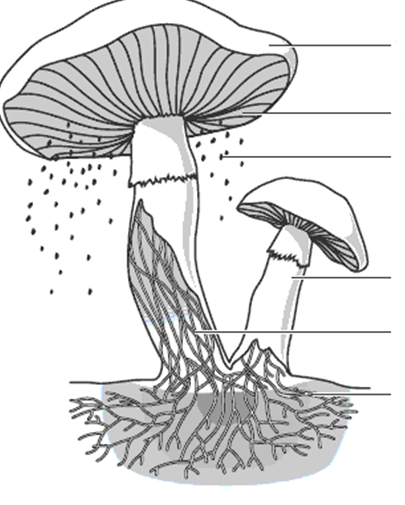 2.  																Ex:3.  																Type of Spores:	4.  																Rhizoids:5.  																Stolon:1.  2.  																“Sac Fungi”3. 																Ex:4.  																Type of Spores:1.  Hyphae															“Club Fungi”2.  Mycelium-														Ex:3.  Fruiting Body-														Type of Spores:1.  Lichen-															“Imperfect Fungi”																Ex:2.  Mycorrhizae-														Type of Spores: